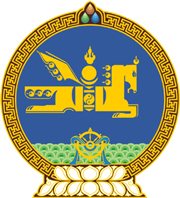 МОНГОЛ УЛСЫН ХУУЛЬ2022 оны 06 сарын 03 өдөр                                                                  Төрийн ордон, Улаанбаатар хот    УЛСЫН ТЭМДЭГТИЙН ХУРААМЖИЙН    ТУХАЙ ХУУЛЬД НЭМЭЛТ, ӨӨРЧЛӨЛТ    ОРУУЛАХ ТУХАЙ1 дүгээр зүйл.Улсын тэмдэгтийн хураамжийн тухай хуулийн 12 дугаар зүйлд доор дурдсан агуулгатай 12.4.7, 12.4.8 дахь заалт нэмсүгэй:“12.4.7.гадаадын хуулийн этгээд, гадаадын иргэн, харьяалалгүй хүний өмчлөлд байгаа болон тэдгээрийн түрээсэлсэн хөлөг онгоцыг Монгол Улсын хөлөг онгоцны бүртгэлд бүртгэхэд 200 000-500 000 төгрөг; 12.4.8.энэ хуулийн 12.4.7-д заасан бүртгэлийн гэрчилгээний хугацааг сунгахад 160 000-400 000 төгрөг.”2 дугаар зүйл.Улсын тэмдэгтийн хураамжийн тухай хуулийн 12 дугаар зүйлийн 12.4.6 дахь заалтыг доор дурдсанаар өөрчлөн найруулсугай:“12.4.6.Монгол Улсын иргэн, хуулийн этгээдийн өмчлөлд байгаа болон тэдгээрийн түрээсэлсэн хөлөг онгоцыг Монгол Улсын хөлөг онгоцны бүртгэлд бүртгэхэд 24 000-60 000 төгрөг;”3 дугаар зүйл.Энэ хуулийг Далай ашиглах тухай хууль /Шинэчилсэн найруулга/ хүчин төгөлдөр болсон өдрөөс эхлэн дагаж мөрдөнө.МОНГОЛ УЛСЫН ИХ ХУРЛЫН ДАРГА 				Г.ЗАНДАНШАТАР